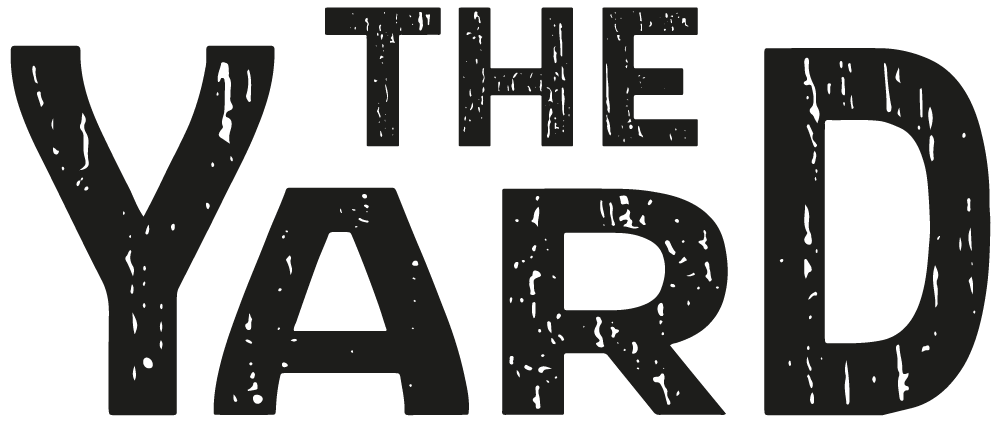 Guest traders of The Yard are very kindly requested to adhere to these terms and conditions. This will save us from having a not very nice discussion about your attendance at future events, should any of the rules be broken.Operating Hours:The Yard Dundee’s operating hours are 11 am  – 4 pm. Pop Up venue timings will be advised via Events on Facebook. You need to be set up and ready to serve customers from 11.00 am. Traders are obliged to remain open for the agreed hours of operationIf trading units are sold out of products, Traders must inform the duty Yard Manager to agree next stepsTraders should not leave The Yard any earlier than the closing time unless agreed with the duty Yard ManagerTraders are obliged to stop trading at the predetermined time and must not run overIf for any unforeseen, emergency circumstances, a Trader must close the trading unit they must notify the duty Yard ManagerSupport for promotion of the Market Place in advance of the event:Please ensure you are sharing, liking and commenting on The Yard pages and event page and all posts across social media Please like our Facebook page and follow us on InstagramPlease also post about your presence at the event Accept your co-host invite in the Facebook event. This will allow you to invite your friends and to post about your businessTell all your friends and contacts and invite them to the event on FacebookThe further the word spreads, the more customers we are likely to attract which is good for us all and absolutely vital to all of our future successStaff Conduct:Traders are required to behave in a manner in keeping with The Yard’s friendly cultureThe Yard will not tolerate abusive, aggressive or threatening behavior to the general public, other traders, The Yard staff and their representativesTraders must not smoke with in view of their trading unitRisk AssessmentThe Yard has carried out a Risk Assessment. The Yard will ensure that safety procedures are being adhered to by completing a Safety Check and an individual Trader Check at each event for both fire and general health and safety. A Food Safety Check will also be carried out to ensure compliance with all food safety regulations. Traders are required to have in place the following and a copy of the appropriate documentation (where relevant to your business) should be submitted with the Booking Form:Risk Assessment Current liability insurance certificate Current PAT Test Certification for all electrical appliancesCurrent Gas Safety Certification for all gas appliancesAn appropriate HACCP-based food safety management system Hygiene certification for each member of staff working at the eventCopy of registration with local authority as a place of food productionThe Yard Regulatory FormThe Yard Food Vendors FormSelection of Traders, Trading Unit and Surrounding Area:Preference is given to those makers who are not already exhibiting with another provider in the localityThe Yard curates the makers for each event offering a variety of items for customers. Please only bring to the events what is noted on your application form. We may ask you to remove unlisted itemsTraders may only sell products as agreed in advance with The Yard and if required, passed by Environmental HealthTraders who wish to bring additional products to The Yard which haven’t previously been agreed must make a formal request by e-mail to The Yard to stine.hope@hotmail.co.ukTraders must keep all products / equipment within their trading unit unless they receive the express permission of The YardTraders must keep their trading unit and surrounding area clean and tidy. All boxes must be stored underneath or neatly behind the trading unit leaving a clear area for pedestrians or customers with wheelchairs to pass safelyAll Traders are responsible for cleaning up spillages  The Trader’s trading name must be displayed on the trading unitPeople working on the trading unit must have a good knowledge of their products for saleHealth and Safety:All Traders are required to comply with all necessary Health and Safety, legislation and regulationsEveryone on site has a responsibility for the Health and Safety of themselves and those around themSuitable footwear should be worn throughout build, operational and take down periodsTraders are obliged to provide Fire Fighting equipment as necessary for their unit, in line with the risks and controls agreed to in their Trader Fire Risk AssessmentThe Yard reserves the right to inspect units at any time without prior warning in order to ensure Health and Safety standards are being kept to their highest levelTraders must adhere to all requests from The Yard Management or Health and Safety officers in a timely mannerTraders must return all documentation and information on the date specifiedFood Safety (only for food traders)All Traders are required to comply with all necessary Food Safety and Hygiene, legislation and regulationsFood Hygiene Information Scheme in Scotland results must be kept on site for inspection at any timeDocumentation relating to the above scheme should be displayed within the trading unit. Please ensure documentation is available at all times and that the Scottish scheme has been usedTraders must declare or display all allergen information at all times within their trading unitTraders must complete and return The Yard Regulatory Form and The Yard Food Traders Form and any other necessary documents on the date specified All Traders selling food and drink must be registered with their Local Authority The Yard reserves the right to inspect units at any time without prior warning in order to ensure Food Safety standards are being kept to their highest levelAll Traders selling food / drink must have an appropriate HACCP-based food safety management system in placeAll Traders must have Public and Product Liability InsuranceAll relevant Traders must adhere to rules regarding trading standardsUtilities / Equipment: (only for food traders)Gas: All Traders using LPG must ensure that cylinders have been checked by a GAS SAFE registered fitter and must come with a valid Gas Safe Certificate All LPG used for cooking must be stored outside the trading unit at least 1 meter away from cooking appliancesThe LPG bottle MUST NOT exceed 19 kiloSpare cylinders are not permitted within the siteAll Traders using LPG must provide a dry powder fire extinguisher and fire blanketFire fighting equipment must be tested on an annual basisBBQs should be positioned at least 1 meter from any stall and cooking ranges within stalls should be positioned at least 600mm from any materialElectricity Please bring an extension lead with you so that you can connect to our power supplyAll electrical equipment must come with a valid PAT Test Certificate. Traders must have proof of purchase if the piece of equipment is less than 1 year old, and therefore doesn’t have a PAT Test certificate. No electrical equipment without a valid PAT test certificate will be allowed on site. Current stickers must be visible WaterAll waste water must be disposed of in the central waste disposal area, at the back of house. Water must be transported in a sealable container. You will be shown where this isFailure to transport waste water in a sealed container will result in a fine to the TraderAccess to a water tap is provided. You will be shown where this isAll catering units should have 2 sinks. One for cleaning and one for handwash, depending on the nature of your tradeAccidents/First Aid In the event of an accident which requires assistance, Traders should alert The Yard Duty Manager All near misses must be reported to The Yard Duty ManagerFor First Aid for minor accidents, please contact The Yard Duty Manager. If further assistance is required, The Yard Duty Manager will call for an ambulanceWaste Disposal:All cardboard must be flattened and bundled up with string, not loosely disposed of and taken away with you All rubbish must be bagged and taken away with you All waste and combustibles must be stored correctly away from sources of ignition Traders that generate fat and oil waste are responsible for removing this from the site Waste must be separated into food waste, metal, plastic, glass, paper and cardboard for collection  Waste water must be transported in a sealed container to the central waste disposal area, back of house Other Information: Storage is not available onsite at The Yard Traders’ goods and possessions remain their responsibility. Please make sure your possessions are kept safe at all times. Any loss or damages to Traders property is their sole responsibilityTraders must be aware that there may be other products within The Yard which are similar to theirsTraders must adhere to all weights and measures stipulations as required by lawTraders must not touch or tamper with The Yard’s technical provisions, this including speakers and lights. Please notify The Yard Management if you have an issue with eitherLiability for takings on the day is that of the Trader, The Yard accepts no responsibility for thisTraders should not play their own music as live music is being provided by The YardTraders must adhere to all the rules contained within this Operating Rules and Health and Safety Rules and Procedures documentTraders must return all documentation and information on the date specifiedInsuranceStallholders shall free and relieve Yard Events and keep it and its officials, servants and agents indemnified against all claims for personal injury whether fatal or otherwise, loss or damage to property or any other losses, damage or expenses, however caused or incurred, which may arise through the occupation and use by the Stallholder of the Subjects.  Stallholders shall take out and keep in force public liability insurance for a minimum of ONE MILLION POUNDS (£1,000,000) STERLING with a reputable insurance company to be approved by Yard Events and shall supply a copy of the policy and most recent premium receipt to Yard Events at the time of bookings.Cancellation Policy - The Yard The Yard reserves the right to cancel the event or any part of the event at any time without liability to The Yard, the organisation or its directors if it believes the health and safety of Traders or the public is at risk. Traders are advised to carry insurance for loss of earnings due to late cancellation.  The Yard does not accept responsibility for Traders’ loss of earningsThe Yard shall be under no liability in any way for any expenditure, liability, damage or loss sustained or incurred by stallholders because of delay or failure to perform any of its obligations if the delay or failure results from circumstances beyond its reasonable control.The Yard’s Terms and Conditions may be amended and re-issued from following any legislative changes or changes in the systems of work at The Yard. Revised documents will be issued to all Traders.The Yard reserves the right to refuse or deny continued participation of any Trader not in complete compliance with The Yard Terms and Conditions or any Trader carrying out any action that is deemed unacceptable to The Yard.Date of issue: June 2023. 11. If someone else will be attending the market in your place, please ensure that you let us know in advance via email and that they are named on any insurance certificates you hold. 12. Wylde Thistle curates the makers for each event offering a variety of items for customers. Please only bring to the events what is noted on your application form. We may ask you to remove unlisted items. 13. Preference is given to those makers who are not already exhibiting with another provider in the locality. 14. In the event that you are unable to attend the confirmed date, please let us know via email as soon as possible. A full refund (minus deposit paid) will be given where 4 or more weeks' notice is given. Notice less than four weeks will result in a 50% deposit refund (minus deposit paid) and less than 2 weeks' notice will result in no refund being given.